Publicado en  el 20/02/2014 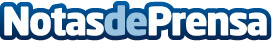 Inforpress recibe una mención de honor en los Mercury Excellence Awards 2013-2014Inforpress ha recibido una mención de honor en la categoría de Publicity  de los Global Mercury Excellence Awards 2013/2014, los prestigiosos e internacionales galardones que anualmente premian a las mejores acciones de PR y publicidad. La campaña, titulada “Stop Carterismo” y diseñada para CPP, empresa especializada en protección y servicios de asistencia, es distinguida en la sub-categoría de Media Exposure.Datos de contacto:Inforpress Nota de prensa publicada en: https://www.notasdeprensa.es/inforpress-recibe-una-mencion-de-honor-en-los_1 Categorias: Comunicación http://www.notasdeprensa.es